Česká liga starších žáků U15 – skupina A 13. kolo – sobota 1. listopadu 2014hřiště Most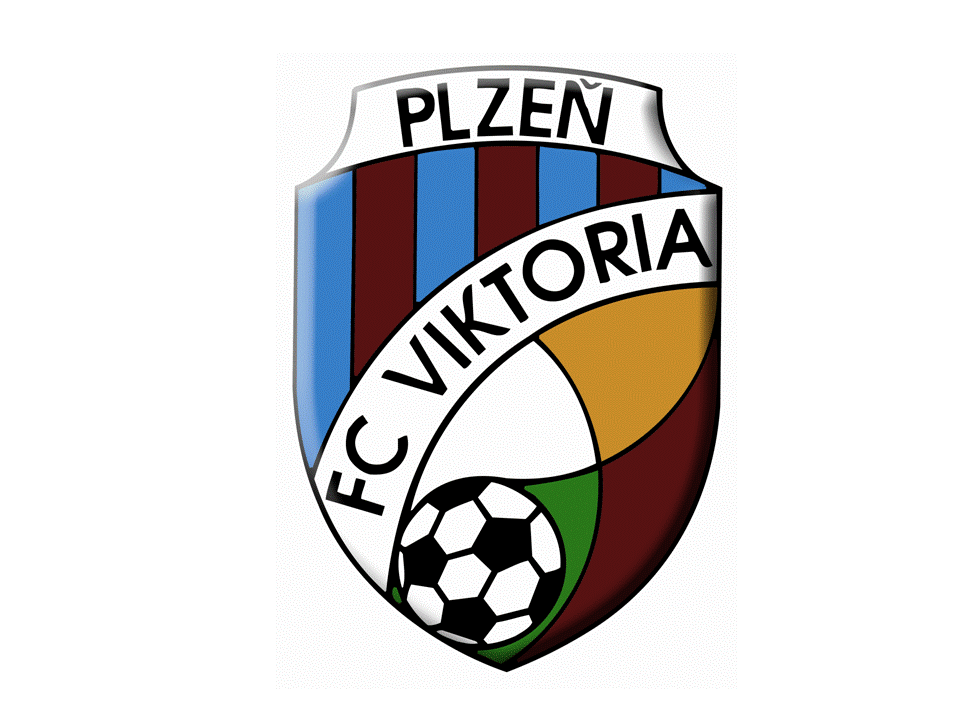 FK BANÍK MOST – FC VIKTORIA PLZEŇ2 : 5 (1:2)Góly11. min		0:1	Kepl as. Mošna							12. min		1:1	vlastní						35. min		1:2	Kepl as. Mošna							42. min		2:2								52. min		2:3	Plecitý as. Němec63. min		2:4	Žižka as. Uzlík66. min		2:5	Žižka as. VodrážkaSestavaRichard Mařík, Jan Pospíchal (36.´ Adam Němec), Václav Uzlík, Václav Míka, Marek Brož, Marek Patrovský, Petr Zajíček (45.´ Michal Žižka), Pavel Šulc, Dominik Mošna (50.´ Samuel Těžký), Denis Plecitý (50.´ Jan Vodrážka), Tomáš Kepl (65.´ Martin Lávička)TrenéřiLudvík Fremut, Ladislav Novotný„V utkání jsme si vypracovali velké množství šancí, které jsme bohužel neproměňovali. Když se nám podařilo gól vstřelit, soupeře jsme dostali zpět do utkání vlastním gólem nebo zbytečným podceněním situace. O výsledku jsme rozhodli až v závěru utkání.“ 